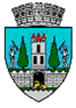 	HOTĂRÂREA nr. _______/______________privind aprobarea participării în cadrul proiectului „Achiziție de autobuze nepoluante”, în vederea finanțării acestuia în cadrul Planului Național de Redresare și Reziliență al României, componenta C10 - Fondul Local, obiectivul de investiții I.1.1 – Înnoirea parcului de vehicule destinate transportului public, în parteneriat cu Comuna DorolțConsiliul Local al Municipiului Satu Mare întrunit în ședință extraordinară  convocată de îndată în data de ........................,Analizând proiectul de hotărâre înregistrat sub nr. …….……., referatul de aprobare al Primarului Municipiului Satu Mare înregistrat sub nr. 27433/11.05.2022, în calitate de iniţiator, raportul de specialitate comun al Serviciului Scriere, Implementare şi Monitorizare Proiecte şi al Direcţiei Economice înregistrat sub nr. 27434, raportul de specialitate al Serviciului Juridic nr. 27661/11.05.2022, avizele comisiilor de specialitate ale Consiliului Local Satu Mare, Având în vedere prevederile Ghidului specific — Condiții de accesare a fondurilor europene aferente Planului național de redresare și reziliență în cadrul apelurilor de proiecte PNRR/2022/C10, precum și  proiectul „Achiziție de autobuze nepoluante”,Reținând  prevederile Regulamentului (UE) 2021/241 al Parlamentului European și al Consiliului din 12 februarie 2021 de instituire a Mecanismului de redresare și reziliență și a Deciziei de punere în aplicare a Consiliului din 3 noiembrie 2021 de aprobare a evaluării planului  de redresare și reziliență a României,Ținând cont de prevederile Legii nr. 231/2021 privind aprobarea Ordonanței de urgență a Guvernului nr. 24/2021 pentru modificarea  și completarea Ordonanței de urgență a Guvernului nr. 155/2020, privind unele măsuri pentru elaborarea Planului național de relansare și reziliență, necesar României pentru accesarea de fonduri externe  rambursabile și nerambursabile în cadrul Mecanismului  de redresare și reziliență, respectiv a prevederilor O.U.G. nr. 124 din 13 decembrie 2021 privind stabilirea cadrului  instituțional și financiar pentru gestionarea fondurilor europene alocate României prin Mecanismului  de redresare și reziliență, Ghidul  specific componente C10 – Fondul Local, În baza prevederilor art. 129 alin. (2) lit. b) coroborat cu prevederile alin. (4) lit. a) şi lit. e) din O.U.G. nr. 57/2019 privind Codul administrativ, cu modificările și completările ulterioare, precum şi a prevederilor Legii nr. 273/2006 privind finanţele publice locale, cu modificările şi completările ulterioare, 	Ţinând seama de prevederile Legii nr. 24/2000 privind normele de tehnică legislativă pentru elaborarea actelor normative, republicată, cu modificările şi completările ulterioare,Ȋn temeiul prevederilor art. 139 alin (3) lit. d) şi art. 196 alin. (1) lit. a) din O.U.G. nr. 57/2019 privind Codul administrativ, cu modificările și completările ulterioareAdoptă prezentaH O T Ă R Â R E:Art.1. Se aprobă participarea municipiului Satu Mare în cadrul proiectului „Achiziție de autobuze nepoluante” în vederea finanțării acestuia în cadrul Planului Național de Redresare și Reziliență al României, Componenta C10 – Fondul Local, Axa de investiție I.1 Mobilitate urbană durabilă, Subinvestiția I.1.1 - Înnoirea  parcului de vehicule destinate transportului public (achiziția de vehicule nepoluante) în parteneriat cu comuna Dorolț.Art.2. Se aprobă nota de fundamentare a proiectului „Achiziție de autobuze nepoluante”, conform Anexei 1 care face parte integrantă din prezenta hotărâre.Art.3. Se aprobă încheierea Acordului de parteneriat între Municipiul Satu Mare și Comuna Dorolț, în scopul depunerii și implementării proiectului „Achiziție de autobuze nepoluante”, în vederea finanțării acestuia în cadrul  Planului Național de Redresare și Reziliență al României, Componenta C10 – Fondul Local, Axa de investiție I.1 Mobilitate urbană durabilă, Subinvestiția I.1.1 - Înnoirea  parcului de vehicule destinate transportului public (achiziția de vehicule nepoluante), conform Anexei 2 care face parte integrantă din prezenta hotărâre.Art.4. Se aprobă descrierea sumară a investiției privind proiectul „Achiziție de autobuze nepoluante”, conform  Anexei 3 care face parte integrantă din prezenta hotărâre.Art.5. Se aprobă valoarea maximă eligibilă a proiectului în cuantum de 57.332.373,2310 lei cu TVA din care 48.178.464,9000 lei reprezentând cheltuieli eligibile  asigurate din PNRR și 9.153.908,3310 lei, respectiv TVA, reprezentând  cheltuieli asigurate de la bugetul de stat.Art.6. Se aprobă valoarea maximă eligibilă ce revine municipiului Satu Mare  în cuantum de 57.303.083,1660 lei reprezentând cheltuieli eligibile asigurate din PNRR și 9.149.231,7660 lei, reprezintă TVA, cheltuieli asigurate de la bugetul de stat.Art.7. Municipiul Satu Mare se angajează să finanțeze toate sumele  aferente municipiului Satu Mare, reprezentând  cheltuieli care ar putea fi declarate neeligibile ce pot apărea pe durata implementării proiectului „Achiziție de autobuze nepoluante”.Art.8. Cu ducerea la îndeplinire a prezentei hotărâri se încredințează Primarul Municipiului Satu Mare, Direcția Economică și Serviciul Scriere, Implementare și Monitorizare Proiecte.Art.9. Prezenta hotărâre se comunică, prin intermediul Secretarului General al Municipiului Satu Mare, în termenul prevăzut de lege, Primarului Municipiului Satu Mare, Instituției Prefectului - Județul Satu Mare,  Serviciului Scriere, Implementare și Monitorizare Proiecte și Direcției Economice.INIŢIATOR PROIECTPRIMAR,Kereskényi Gábor       AVIZATSECRETAR GENERAL,            Mihaela Maria Racolța